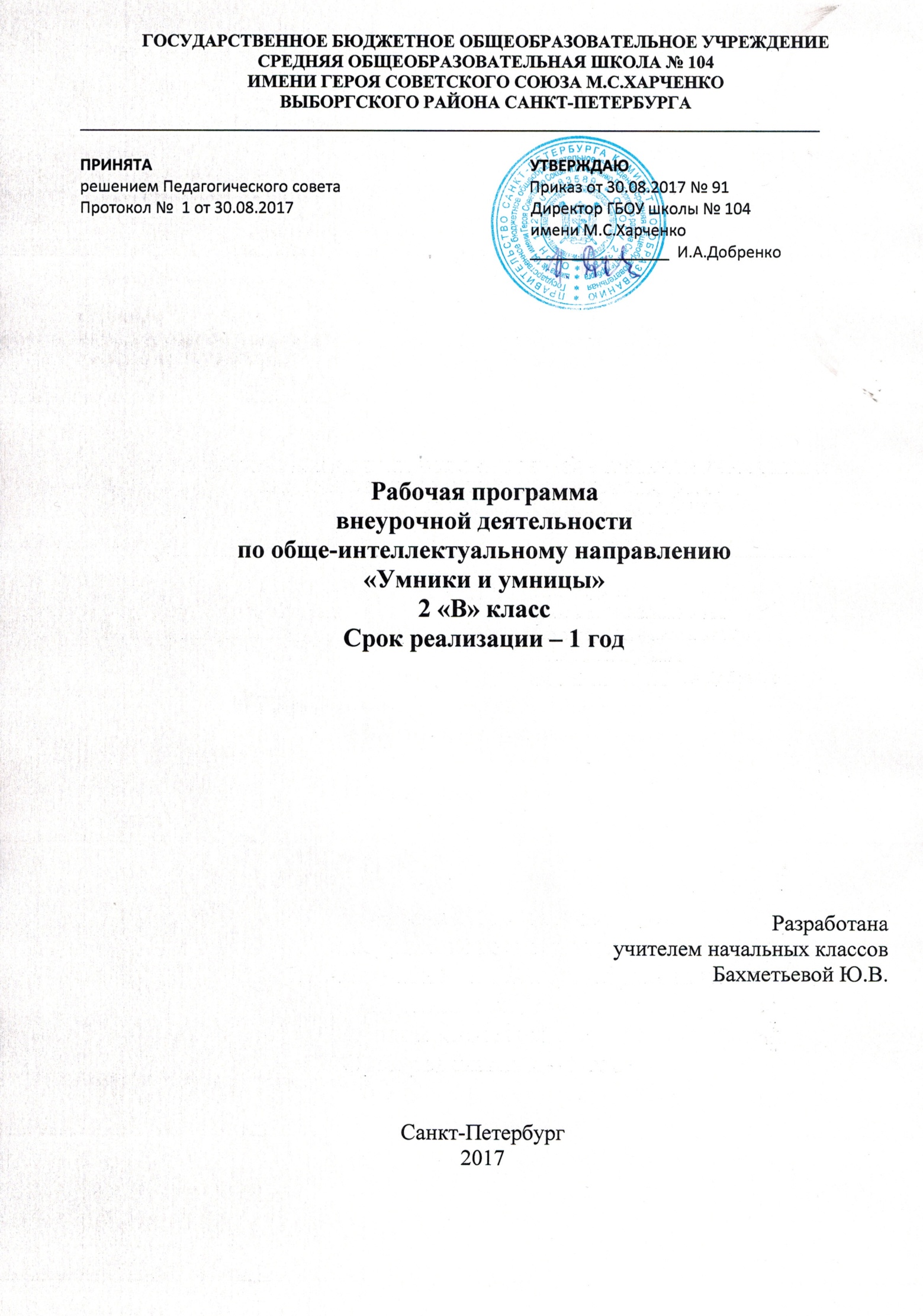 Пояснительная запискаОбразовательная программа «Умники и умницы» имеет обще-интеллектуальную  направленность. Программа предполагает общекультурный уровень освоения.Нормативно-правовой базой данной программы являются:Федеральный Закон от 29.12.2012 № 273-Ф3 «Об образовании в Российской Федерации»Приказ Министерства образования и науки РФ от 06.10.2009 №373 «Об утверждении федерального государственного образовательного стандарта начального общего  образования»;Приказ Министерства образования и науки Российской Федерации от 29.12.2014 № 1643 «О внесении изменений в приказ Министерства образования и науки Российской Федерации от 6 октября 2009 г. № 373 «Об утверждении и введении в действие федерального государственного образовательного стандарта начального общего образования» (начало действия документа ­ 21.02.2015г.).Основные образовательные программы начального общего образования образовательного учреждения (ГБОУ Школа №104 им. М.С. Харченко, г. Санкт-Петербург);Положение об организации внеурочной деятельности в ГБОУ школе № 104 имени М.С.Харченко Выборгского района Санкт-Петербурга;Письмо МинОбрНауки РФ № 03-296 от 12 мая 2011года «Об организации внеурочной деятельности при введении ФГОС общего образования»;Распоряжение Комитета по образованию от 14.03.2017 № 838-р «О формировании календарного учебного графика государственных образовательных учреждений Санкт-Петербурга, реализующих основные общеобразовательные программы, в 2017/2018 учебном году»Распоряжение Комитета по образованию от 20.03.2017 № 931-р «О формировании учебных планов государственных образовательных учреждений Санкт-Петербурга, реализующих основные общеобразовательные программы, на 2017/2018 учебный год».Инструктивно-методическое письмо «Об организации внеурочной деятельности приреализации ФГОС начального общего и основного общего образования, в образовательных учреждениях Санкт-Петербурга» от 21.05.2015 № 03-20-2057/15-00Постановление Главного государственного санитарного врача РФ от 29.12.2010 N 189 (ред. от 24.11.2015) "Об утверждении СанПиН 2.4.2.2821-10 "Санитарно-эпидемиологические требования к условиям и организации обучения в общеобразовательных учреждениях" (вместе с "СанПиН 2.4.2.2821-10. Санитарно-эпидемиологические требования к условиям и организации обучения в общеобразовательных организациях. Санитарно-эпидемиологические правила и нормативы") (Зарегистрировано в Минюсте России 03.03.2011 N 19993)Программа курса представляет систему интеллектуально-развивающих занятий, входит в систему внеурочной деятельности по общеинтеллектуальному направлению. В программу внесены изменения в соответствии с требованиями ФГОС.Программа ориентирована на детей 8 - 9 лет без специальной подготовки. Программа рассчитана на 1 год обучения,  34 часа в год (1 раз в неделю) в соответствии с Образовательной программой школы и Положением об организации внеурочной деятельности в начальной школе   ГБОУ № 104. Программа «Умники и умницы» разработана для занятий с обучающимися 2 «В» класса ГБОУ школы №104 им. М.С. Харченко во второй половине дня в соответствии с новыми требованиями ФГОС начального общего образования второго поколения.Выбор программы обусловлен тем, что занятия стимулируют любознательность, желание самостоятельно узнавать что-то новое, желание общаться и проявлять свою индивидуальность. Развитие познавательных способностей детей является одной из основных целей современной начальной школы. Актуальность этого обусловлена обновлением содержания обучения, требованиями ФГОС, постановкой задач формирования у обучающихся навыков самостоятельного приобретения знаний, познавательных интересов, активной жизненной позиции.Цель образовательной программы (ОП): развитие личности ребенка, способной самостоятельно приобретать знания через формирование познавательных способностей (различных видов памяти, внимания воображения) и познавательных интересов.Задачи:Обучающие- научить детей общей способности искать и находить новые решения, необычные способы достижения требуемого результата, новые подходы к рассмотрению предлагаемой ситуации;- сформировать и развить различные виды памяти, внимания, воображения.Развивающие- способствовать развитию речи при работе над словом, словосочетанием, предложением;- развивать мышление в ходе усвоения таких приемов мыслительной деятельности, как умение анализировать, сравнивать, синтезировать, обобщать, выделять главное, доказывать и опровергать;- развить пространственное восприятие и сенсомоторную координацию (глазомер, мелкие мышцы кистей рук).Воспитательные- способствовать воспитанию системы нравственных межличностных отношений, формирование взаимоотношений между детьми;- способствовать воспитанию толерантности;- создание положительного эмоционального фона: раскованности, интереса, желания научиться выполнять предлагаемые задания;- способствовать воспитанию усидчивости.Отличительные особенности программы в постановке основных образовательных задач:- формировать способность искать и находить новые решения, необычные способы достижения требуемого результата, новые подходы к рассмотрению предлагаемой ситуации; - формировать умение анализировать, сравнивать, синтезировать, обобщать, выделять главное, доказывать и опровергать;- развивать пространственное восприятие и сенсомоторную координацию; - формировать самосознание и самоконтроль.Ключевая идея курса заключается в том, что гармоничное развитие детей предполагает не только формирование широкого круга знаний и умений, но и обязательное достижение достаточно высокого уровня развития познавательных способностей.     Специфика  начального курса «Умники и умницы» заключается в том, что занятия способствуют развитию разнообразных умений и навыков, таких как моторика, умственные способности. Во время занятий у ребенка происходит становление  развитых форм самосознания, самоконтроля и самооценки. Отсутствие отметок снижает тревожность и необоснованное беспокойство учащихся, исчезает боязнь ошибочных ответов. В результате у детей формируется отношение к данным занятиям как к средству развития своей личности. Данный курс состоит из системы тренировочных упражнений, специальных заданий, дидактических и развивающих игр. Основное время на занятиях занимает самостоятельное решение детьми поисковых задач. Благодаря этому у детей формируются умения самостоятельно действовать, принимать решения, управлять собой в сложных ситуациях. На каждом занятии проводится коллективное обсуждение решения задачи определенного вида. На этом этапе у детей формируется такое важное качество, как осознание собственных действий, самоконтроль, возможность дать отчет в выполняемых шагах при решении задач любой трудности. На каждом занятии после самостоятельной работы проводится коллективная проверка решения задач. Такой формой работы создаются условия для нормализации самооценки у всех детей. В процессе выполнения программы курса происходит развитие речи, мыслительной деятельности, пространственное восприятие и сенсомоторную координацию. Развитие познавательных способностей вносит свой вклад в формирование нравственной, эмоциональной, эстетически развитой, творческой, активной и самостоятельной личности.Новизна данной программы определена Федеральным Государственным Стандартом начального общего образования 2010 года. Особенность занятий заключается в том, что детям предлагаются задания неучебного характера, поэтому серьезная работа принимает форму игровой деятельности, что очень привлекательно именно для младших школьников. То есть принципиальной задачей предлагаемого курса выступает именно развитие познавательных способностей и общеучебных умений и навыков, а не усвоение каких-то конкретных знаний и умений.      При организации процесса обучения в рамках данной программы предполагается применение следующих педагогических технологий обучения: здоровьесберегающие технологии, организация самостоятельной работы, творческой деятельности, развития критического мышления, организация группового взаимодействия, рефлексивного обучения, оценки достижений, самоконтроля, самообразовательной деятельности.Для реализации в школе доступны следующие виды внеурочной деятельности:1) игровая деятельность;2) познавательная деятельность;3) проблемно-ценностное общение;4) досугово-развлекательная деятельность (досуговое общение);5) художественное творчество.Формы внеурочной деятельности:Предметные недели;Конкурсы, экскурсии, олимпиады, конференции, деловые и ролевые игры и др.;Участие в олимпиадах;Разработка проектов к урокам.Содержание программы (34 часа)Вводное занятиеТеория. Введение в программу. В 4 классе больше внимания уделяется логически-поисковым, частично-поисковым задачам, а также решению нестандартных задач. Тематический план занятий. Техника безопасности на занятиях. Правила поведения в кабинете.Практика. Ознакомление с рабочими тетрадями. Выполнение заданий для выявления уровня развития детей.«Мозговая гимнастика»Теория. Выполнение упражнений для улучшения мозговой деятельности является важной частью занятия. Исследования ученых убедительно доказывают, что под влиянием физических упражнений улучшаются показатели различных психических процессов, лежащих в основе творческой деятельности: увеличивается объем памяти, повышается устойчивость внимания, ускоряется решение элементарных интеллектуальных задач, убыстряются психомоторные процессы.Практика.-Качания головой (упражнение стимулирует мыслительные процессы): дышите глубоко, расслабьте плечи и уроните голову вперед. Позвольте голове медленно качаться из стороны в сторону, пока при помощи дыхания уходит напряжение. Подбородок вычерчивает слегка изогнутую линию на груди по мере расслабления шеи. Выполнять 30 секунд.-«Ленивые восьмёрки» (упражнение активизирует структуры мозга, обеспечивающие запоминание, повышает устойчивость внимания): нарисовать в воздухе в горизонтальной плоскости «восьмёрки» по три раза каждой рукой, а затем обеими руками.-«Шапка для размышлений» (улучшает внимание, ясность восприятия и речь): «наденьте шапку», то есть мягко заверните уши от верхней точки до мочки три раза.-Моргания: моргайте на каждый вдох и выдох.-«Вижу палец!»: указательный палец правой руки держать перед носом на расстоянии 25-, смотреть на палец в течение 4-5 сек, затем закрыть ладонью левой руки левый глаз на 4-6 сек, смотреть на палец правым глазом, затем открыть левый глаз и смотреть на палец двумя глазами. Проделать то же, но закрыть правый глаз. Повторить 4-6 раз.Разминка «Вопросики-опросики»Теория. В 4 классе увеличивается количество вопросов, включенных в разминку. Сами вопросы становятся более сложными. Увеличивается темп вопросов и ответов.Практика. Педагог читает вопросы, а дети на них отвечают.Запоминайка - воображайкаТеория. Материал, включенный в раздел, имеет, как и в 3 классе, своей целью совершенствование различных сторон внимания и увеличение объема произвольного внимания детей. Уровень трудности заданий значительно возрастает. Для развития воображения включены задания на преобразование и перестроение фигур и предметов (задания с использованием палочек); на вычерчивание фигур без отрыва карандаша, на отгадывание изографов, на разгадывание ребусов.Практика. Различные задания в рабочих тетрадях.Весёлая переменкаДинамическая пауза, проводимая на данных занятиях будет не только развивать двигательную сферу ребенка, но и способствовать развитию умения выполнять несколько различных заданий одновременно.Задачки «Размышляйки»Теория. Задания из области математики перемежаются с заданиями из области русского языка или музыки: ребусами, кроссвордами и т.д. Такое чередование заданий способствует развитию гибкости мышления, заставляет находить оригинальные, нестандартные выходы из затруднительных ситуаций.Практика. Различные задания в рабочих тетрадях.Гимнастика для глазТеория. Чем больше и чаще ребёнок будет уделять внимание своим глазам, тем дольше он сохранит хорошее зрение. Те дети, чьё зрение нуждается в коррекции, путём регулярных тренировок смогут значительно улучшить его. Выполнение коррегирующей гимнастики для глаз поможет как повышению остроты зрения, так и снятию зрительного утомления и достижению состояния зрительного комфорта.Практика.-«Палец двоится» (облегчает зрительную работу на близком расстоянии): вытянуть руку вперед, смотреть на кончик пальца вытянутой руки. Расположенной по средней линии лица, медленно приближать палец, не сводя с него глаз до тех пор. Пока палец не начнет двоиться. Повторять 6-8 раз.-«Зоркие глазки»: глазами нарисуйте 6 кругов по часовой стрелке и 6 кругов против часовой стрелки.-«Стрельба глазами»: двигайте глазами из стороны в сторону, смотря как можно дальше влево, затем – вправо, затем вверх и вниз. Повторять 5-6 раз не спеша.-«Письмо носом» (снижает напряжение в области глаз): закройте глаза. Используя нос, как длинную ручку, пишите или рисуйте что-нибудь в воздухе. Глаза при этом мягко прикрыты.Увлекательные математика, русский язык, комбинаторика, основы информатики.Теория. Детям предлагаются задачи, при решении которых им необходимо самостоятельно производить анализ, синтез, сравнение, строить дедуктивные умозаключения. Способность рассуждать проявляется у детей в их возможности последовательно выводить одну мысль из другой, одни суждения из других, в умении непротиворечиво распределять события во времени. В детях воспитывается любовь к красоте логических рассуждений. Обязательно проводится коллективное обсуждение решения задачи.Практика. Работа в рабочих тетрадях, коллективное обсуждение решения.Итоговое занятиеТеория. Подведение итогов за год.Практика. Проведение конкурса эрудитов. Награждение.Тематическое планированиеМетодическое обеспечение Планируемые результаты освоения программыДанная программа обеспечивает достижение необходимых личностных, метапредметных, предметных результатов освоения курса, заложенных в ФГОС НОО.Личностные результаты:  -Определять и высказывать под руководством педагога самые простые общие для всех людей правила поведения при сотрудничестве (этические нормы).-В предложенных педагогом ситуациях общения и сотрудничества, опираясь на общие для всех простые правила поведения,  делать выбор, при поддержке других участников группы и педагога, как поступить.Метапредметные  результаты:   Регулятивные:-Определять и формулировать цель деятельности   с помощью учителя. -Проговаривать последовательность действий. -Учиться высказывать своё предположение (версию) на основе работы с иллюстрацией.-Учиться работать по предложенному учителем плану.-Учиться отличать верно выполненное задание от неверного.-Учиться совместно с учителем и другими учениками давать эмоциональную оценку деятельности товарищей. Познавательные:-Ориентироваться в своей системе знаний: отличать новое от уже известного с помощью учителя. -Делать предварительный отбор источников информации: ориентироваться  в книге (на развороте, в оглавлении, в словаре).-Добывать новые знания: находить ответы на вопросы, используя текст, свой жизненный опыт и информацию, полученную от учителя. -Перерабатывать полученную информацию: делать выводы в результате  совместной  работы всего класса.-Перерабатывать полученную информацию: сравнивать и группировать такие математические объекты, как числа, числовые выражения, равенства, неравенства, плоские геометрические фигуры.-Преобразовывать информацию из одной формы в другую: составлять математические рассказы и задачи на основе простейших математических моделей (предметных, рисунков, схематических рисунков, схем); находить и формулировать решение задачи с помощью простейших  моделей (предметных, рисунков, схематических рисунков, схем).Коммуникативные:-Донести свою позицию до других: оформлять свою мысль в устной и письменной речи (на уровне одного предложения или небольшого текста).-Слушать и понимать речь других.-Читать и пересказывать текст.-Совместно договариваться о правилах общения и поведения в школе и следовать им.-Учиться выполнять различные роли в группе (лидера, исполнителя, критика).Предметные результаты:  - описывать признаки предметов и узнавать предметы по их признакам;-выделять существенные признаки предметов;-сравнивать между собой предметы, явления;-обобщать, делать несложные выводы;-классифицировать явления, предметы;-определять последовательность событий;-судить о противоположных явлениях;-давать определения тем или иным понятиям;-определять отношения между предметами типа «род» - «вид»;-выявлять функциональные отношения между понятиями;-выявлять закономерности и проводить аналогии.  Оценка эффективности занятийДля оценки эффективности занятий можно использовать следующие показатели:– степень помощи, которую оказывает учитель учащимся при выполнении заданий: чем помощь учителя меньше, тем выше самостоятельность учеников и, следовательно, выше развивающий эффект занятий;– поведение учащихся на занятиях: живость, активность, заинтересованность школьников обеспечивают положительные результаты занятий;– результаты выполнения тестовых заданий и заданий из конкурса эрудитов, при выполнении которых выявляется, справляются ли ученики с этими заданиями самостоятельно;– косвенным показателем эффективности данных занятий может быть повышение успеваемости по разным школьным дисциплинам, а также наблюдения учителей за работой учащихся на других уроках (повышение активности, работоспособности, внимательности, улучшение мыслительной деятельности).Форма итоговой аттестации – конкурс эрудитов.Использованная литература:Анисимова Н.П., Винакова Е.Д. Обучающие и развивающие игры: 1-4 классы. – М.: Первое сентября, 2004.Голубь В.Т. Графические диктанты. – М.: ВАКО, 2006.Зак А.З. Как развивать логическое мышление? 800 занимательных задач для детей 6-15 лет. – 2-е изд., испр. и доп. – М.: АРКТИ, 2003.Педагогика здоровья [Текст]: программа и методическое руководство для учителей начальных классов / под ред. В.Н.Касаткина. – М.: Линка-Пресс, 1998.Холодова О. Юным умникам и умницам: Задания по развитию познавательных способностей / Методическое пособие, 2 класс. + Программа курса «РПС». – 3-е изд, перераб. – М.: РОСТ, 2011.Криволапова Н.А. Учимся учиться [Текст]: программа развития познавательных способностей учащихся младших классов / Н.А. Криволапова, И.Ю. Цибаева. – Курган: Ин - т повыш. квалиф. и переподготовки рабтниов образования, 2005. – 34 с. – ( Серия «Умники и умницы»)№ п/пТема Количество часовКоличество часовКоличество часов№ п/пТема всеготеорияпрактика1Вводное занятие10,20,82«Мозговая гимнастика»10,20,83Разминка «Вопросики-опросики»20,51,54«Запоминайка – воображайка»10         285Весёлая переменка30,52,56Задачки «Размышляйки»91,57,57Гимнастика для глаз10,20,88Увлекательная математика6159Итоговое занятие10,20,8Итого:346,327,7№ Разделили тема программыФормы занятийПриемы и методы организации образовательного процесса (в рамках занятия)Дидактический материал Формы подведения итоговТехническое оснащение12345671Вводное занятиеИгра «Как интересно много знать»Игровые приемы, беседа, ИКТКарточки-задания, мячик.Выполнение заданий Тест.Компьютер, телевизор, доска 2«Мозговая гимнас-тика»Практи-кумБеседа, объяснениеАудиозапись со спокойной музыкойСтулья, магнитофон, аудиозапись3Разминка «Вопросики-опросики»Блиц-опросИгровые приемыВопросы к занятиюУстный опрос4Запоминай-ка – воображай-каЗадания для тренировки и развития памяти, внимания,воображения, мышленияБеседа, объяснение, игровые приемы, ИКТКарточки-задания, мячик, палочки.Выполнение заданий в тетради. Устный опросКомпьютер, телевизор,  доска, цветные карандаши.5Весёлая переменкаДинамическая паузаОбъяснение, наглядный показ упражнений6Задачки «Размышляйки»Беседа, объяснение, игровые приемы, ИКТКарточки с заданиямиДоска, карточки с заданиями, цветные карандаши.7Гимнастика для глазПрактикумБеседа, объяснениеАудиозапись со спокойной музыкойСтулья, магнитофон, аудиозапись8Графический диктант, штриховкаПрактикумБеседа, объяснение, чтение фактов «Это интересно»Карточки с заданиямиКарточки с заданиями, карандаши.9Итоговое занятиеПраздникКонкурс эрудитовКарточки с заданиямиВыставка творческих работ. Обсуждение результатов. Компьютер, телевизор, доска, карточки с заданиями